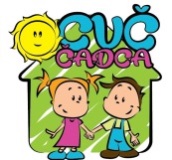 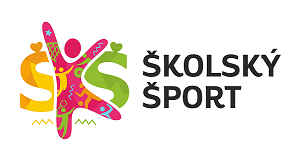 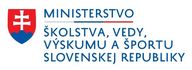 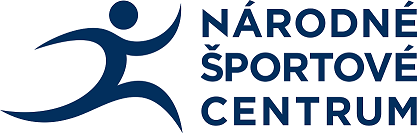                                                                                                          CVČ-TVŠ-64/22PROPOZÍCIEKRAJSKÉHO KOLA V STOLNOM TENISE 2021/2022 ZŠDátum: 25.04.2022, Čadca Propozície vystavil: Zuzana Priečková, CVČ Čadca                                                                                                                                    Mgr. Mária Čamborová                                                                                                                                          riad. CVČ Čadca Vyhlasovateľ:Ministerstvo školstva, vedy, výskumu a športu SROrganizátor :Centrum voľného času Čadca z poverenia RÚŠS Žilina Termín a miesto:05. máj 2022 (štvrtok) – Mestská športová hala Čadca (pri nemocnici)Kategória:žiaci a žiačky  ZŠ nar. 01.01.2006 - 31.12.2011Účastníci:4- členné družstvá žiakov a žiačok  /3+1 náhradník/ + 1 vedúciPodmienka účasti:Riadne a včas:Prihlásiť sa cez www.sutaze.skolskysport.sk  - vložiť súpisku do termínu 04.05.2022. Prihlášky doručené po termíne nebudú akceptované.c) Kvôli zabezpečeniu občerstvenia je nutné svoju účasť potvrdiť a nahlásiť počet hráčov do 03.05.2022 na č. t. 0907813032 - PriečkováKaždá žiačka/každý žiak uvedený na súpiske danej školy je povinný na vyžiadanie  pri prezentácii predložiť originál preukazu poistenca.Prezentácia:05.05.2022  od 8.30 hod. do 8.45 hod. v mieste konania podujatiaPri prezentácii odovzdať :súpisku s uvedením mena, priezviska, dátumom narodenia vytlačenú z www.sutaze.skolskysport.sk, a podpísanú vedením školy podpísané tlačivo súhlas so spracovaním osobných údajov, fotografovaním a natáčaním na video (zákonný zástupca žiaka udelí súhlas cez EduPage-Súťaže-Udeliť súhlas)Žrebovanie:Uskutoční sa na porade vedúcich pred turnajom.Predpis :Hrá sa podľa pravidiel stolného tenisuHrací systém a hrací čas:Hrá sa v dvoch základných štvorčlenných skupinách (A, B) systémom každý s každým. Zápasy sa hrajú na tri víťazné sety z piatich. Stretnutie končí dosiahnutím tretieho víťazného bodu. Hracie lopty:zabezpečí organizátorVýstroj:Vstup do telocvične je povolený len v obuvi vhodnej do telocvične.Hodnotenie:1.Vyšší počet dosiahnutých bodov.2.Pri rovnosti bodov dvoch družstiev rozhoduje o poradí výsledok ich vzájomného zápasu.3.Pri rovnosti bodov troch družstiev rozhoduje o poradí z ich vzájomných  stretnutí:a/ počet bodov b/ podiel  setovc/ podiel loptičiekd/ žreb Ceny:Družstvá na prvých troch miestach získajú diplomy a ceny.Protesty:Protest je možné podať do 10 minút po skončení zápasu s vkladom 10€ hl.rozhodcovi.Organizačný štáb:CVČ Čadca Rozhodcovia:zabezpečí organizátorFinancovanie:Organizátor uhrádza:Cestovné  hradí vysielajúca škola. Občerstvenie zabezpečí organizátor.Poistenie:Účastníci štartujú na vlastné individuálne poistenie. Každý účastník musí mať so sebou preukaz poistenca. Za bezpečnosť a zdravotnú spôsobilosť účastníkov zodpovedá vysielajúca škola, za dodržiavanie organizačných pokynov ku súťaži zodpovedá poverený pedagóg vysielajúcej školy.Iné:Školská športová súťaž sa v čase pandemickej situácie organizuje v zmysle  nariadení ÚVZ SR, ktorou sa nariaďujú opatrenia pri ohrození verejného zdravia k obmedzeniam hromadných podujatí. Viac info na: https://www.minedu.sk/sport-a-covid-19/Zdravotná služba:V prípade potreby zabezpečí organizátor.Upozornenie:Organizátor si vyhradzuje právo na zmenu v propozíciách. Prípadnú zmenu organizátor oznámi vedúcim družstiev na porade vedúcich. Za odložené veci organizátor nezodpovedá! Pri neospravedlnenej neúčasti (družstva), je organizátor oprávnený požadovať úhradu vynaložených nákladov.Kontaktná osoba:Priečková Zuzana, CVČ Čadca, prieckovazuzana@gmail.comČasový rozpis: 8.30 – 8.45 – prezentácia  8.45 – 9.00 - porada vedúcich  9.00 -  otvorenie, priebeh zápasov Poradie stretnutí:po dohode vedúcich na porade a  losovaní Odborný garant súťaže: